Наименование учреждения   ГУ «Средняя общеобразовательная школа №34 инновационного типа города  ПавлодараФИО  Сарина Татьяна БорисовнаДолжность  учитель историиСтаж работы 34летКатегория высшая                                   Урок всемирной истории Тема:Борьба народов Средней Азии против греко-  македонских войск.Цель: создание педагогических условий для формирования коммуникативной компетенции через исследование   борьбы народов Средней Азии против греко-македонских войск  и роли  Спитамена как организатора этой борьбы, что будет способствовать воспитанию исторического мышленияФормирование компетентностей:Информационная - работа с текстом, картой, таблицами и т.д.Коммуникативная -  работа в группах и парахСамоменеджемент-   планирование работы и применение знаний     Каждая группа  на ватмане показывает результат  совместной  деятельности,                  Оборудование: Слайды, карта, раздаточный материал, ватман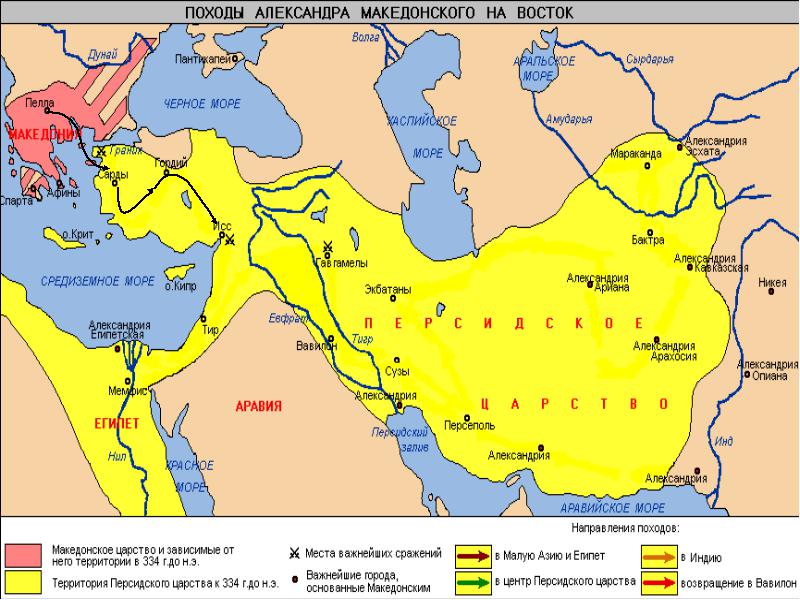            Ход урокаВыход на тему урока: показ слайдов: Определить, кто изображен на слайде, сформулировать цели урока.                                                      1 группа Стимул: Если выполнишь задание, то узнаешь о знаменитом полководце Александре  Македонскими о странах, которые он завоевал.Задание:А) Прочитать текст и по карте определить страны, которые завоевал Александр, соблюдая историческую последовательность. Б) Ответить на вопрос: Почему Александра Македонского  называли Искандер Зулькарная?В)  Докажите, что армия македонцев была самая сильная в мире?Александр III Великий (Македонский) родился 21 июля 356 года до нашей эры в семье македонского царя Филиппа II в городе  Пелла (столица Македонии).  Филипп  завоевал Грецию и мечтал о новых походах, но был убит своими приближенными..После смерти отца двадцатидвухлетний Александр.  При вступлении на македонский трон Александр первым делом расправился с предполагаемыми участниками заговора против его отца. В 334 году до н.э.  продолжил завоевательные походы на Восток. Завоевание Малой Азии и  победа над персами  позволила ему повернуть на юг  захватить земли на восточном побережье Средиземного моря  (города Тир, Библ, Сидон). Египет Александр завоевал без  особого сопротивления. После захвата Вавилона (Междуречье) ему покорилась Персия и Бактрия. После захвата Бактрии,  он вторгся на территорию Средней Азии и покорил Согд. Весной 327 года до н.э. талантливый полководец совершил завоевательный поход в западную Индию (Пенджаб). Однако, войско Александра, измученное длительным походом, потребовало возвращения домой. Чтобы укрепить свою власть на завоёванных территориях, Александр строил там крепости с сильными гарнизонами, получившие названия — Александрии. Около трех лет боролись согдийцы  и их союзники  - саки  с македонцами,  с большим трудом Александр Македонский смог их покорить, но завоевать сакские земли за Сырдарьёй,  он не смог так как его армия ослабла.  Александра Македонского на  Востоке называли Искандер  Зулкарнай  (Александр  Двурогий). Он был блестящим полководцем. Все великие победы  Александра Македонского  удавались ему благодаря армии, которая была одной из лучших в мире. При осаде городов использовали  тараны, осадные башни, и лестницы, Переправляясь через реки, использовали понтоны, корабли, интересным сооружением была «черепаха».  Основа армии фаланга - тяжеловооруженная пехотная колон глубиной до 24 шеренг, вооруженные сариссами – длинными копьями от 5,5 метров до 8 метров, прикрытыми щитами. Солдат, составляющих фалангу, было не менее 18 тысяч. З тысячи войнов составляли тяжелую конницу. В состав армии была легкая конница, в дополнении к фалангам - лучники, пращники  и метатели дротиков. Александр Македонский  воевал не только летом, но и зимой. Он предпочитал быстрые наступательные военные операции и преследовал противника до  победного конца. Сам он был храбр и отважен, быстро принимал решения. Лишения и трудности переносил стойко, имел железную волю и сильный характер. Он мечтал завоевать весь страны  и стать владыкой мира. Если его близкие люди его не поддерживали,  он с ними жестоко расправлялся. Его армию сравнивали с лавиной. На своем пути  армия Александра Македонского разрушала города, в пламени пожаров уничтожались дворцы и поселения, лилась рекой кровь. Зимой 323 года до н.э. Александр Великий остановился в Вавилоне, который он сделал столицей своей огромной империи. Полководец планировал вскоре двинуться в поход против арабских племён Аравийского полуострова. Незадолго до этого похода он неожиданно заболел. После 10 дней жестокой лихорадки 13 июня 323 года до н.э. Александр Великий скончался в Вавилоне в возрасте 32 лет.                                     2 группа Стимул: Если выполнишь задание, то узнаешь,  каким цветущим краем была Средняя Азия, и какой она стала после завоевания македонцами.Задание. А) Прочитать текст,  перечислить  занятия жителей Средней Азии.Б) Какие факты свидетельствуют о том, что Средняя Азия была цветущим краем?В) Классифицируйте  по основным признакам картины и сделайте вывод             Население  Средней Азии  занималось, в основном, земледелием, основанном на искусственном орошении. На равнинах и низменных землях, у берегов рек построены каналы  и арыки. Жители Согдианы наряду с земледелием занимались и скотоводством. Об этом свидетельствуют археологические находки костей домашних животных, крупного рогатого скота, овец, коз, верблюдов. Особенно широкое развитие получило коневодство. Кони чистых кровей из Согдианы были известны от Средиземного моря до Тихого океана. В античную эпоху страна вела оживленную торговлю с Востоком и Западом. В долинах и на берегах рек выращивали зерновые культуры, арбузы, дыни, овощи, а  фруктовые сады  и виноградники превратили эти земли в цветущий край.   Древние города и поселения строились из сырцового кирпича, также для строительства  использовали глину, кирпичные стены ограждали город от врагов. В городах жили искусные мастера, было развито гончарное, кузнечное ремесло, литье бронзы, ткачество и ювелирные изделия. Клады  золотых вещей свидетельствует  о высоком уровне искусства на этой территории. На шумных базарах  торговцы продавали свои товары. Большое распространение получили золотые и серебряные монеты. Кирпичные стены ограждали город от врагов, над стенами возвышались башни, там сидели  сторожевые  и следили, чтобы внезапно не напал враг.  Самарканд известен как столица древнейшего государства Согда, описанного ещё в V в. до н. э. Уже тогда Самарканд представлял собой большой город с многолюдным населением, развитыми ремеслами, торговлей, культурой. Он имел неприступную цитадель и внешнюю  оборонительную стену длиной около десяти с половиной километров. На месте древнего Самарканда археологи отыскали мощёные улицы древнего города, обнаружили городские стены, жилые кварталы, керамические печи, каналы. Как известно, Самарканд имел водопровод первым на Востоке, были найдены стены дворца правителей древнего государства. Согдийцы пользовались известностью искусных земледельцев и ремесленников, предприимчивых купцов, талантливых музыкантов и танцоров. На территории Средней Азии широкое развитие получили народные традиции, обычаи, празднования. Одним из них был "Навруз"(«Наурыз»), празднование которого стало традицией в Средней Азии и на Среднем Востоке в древности. Но этот цветущий край был захвачен  Александром Македонским ( Великим). Он родился в Македонии в 356 г. до н.э.  и был сыном Филиппа, царя Македонии. Ему было 22 года, когда начался  завоевательный поход на Восток. Завоевал Малую Азию, Финикию (города Тир, Сидон),Египет, Персию, Бактриию и западную Индию.  В 330 г. до н.э Александр Македонский  перешел Амударью и завоевал Среднюю Азию ( территория между Амударьёй и Сырдарьёй), а в 329 г. до н.э.  захватил  древний Самарканд столицу страны Согд.  Александр Македонский, завоевавший Согд, по преданию, заметил, что столица этого государства ещё прекраснее, чем он себе представлял, но это не помешало ему разрушить этот город. Грабежи, насилие, поджоги  захваченных поселений и городов вызвали  ожесточенное сопротивление местных жителей, которые сопротивлялись три года. Завоевание Александром Македонским  Средней Азии привело к разрушению  и уничтожению поселков и городов. Прекрасные города и крепости превратились в руины, сады и поля вытоптаны, пришли в упадок каналы и арыки. Но сопротивление согдийцев и их союзников  саков стало препятствием для продвижения Александра за Сырдарью. Он планировал новые походы, но вернулся в Вавилон, который стал столицей его государства  зимой 323г. до н.э. и скончался 13 июня 323г.до н.э. в возрасте 32 лет.                          3 группаСтимул: Если выполнишь задание, то узнаешь, как жители Средней Азии сопротивлялись  захватчикам. А) Прочитать текст: Дать определение понятиям и терминам: Средняя Азия, ,Самарканд, Бактрия, Персия, саки.                                                                                                                                                                                                                                                                                                                                                                                                                                                                                       Б)  Сопоставьте цели завоевателей и восставших, записать ответ в таблицу.В) Прочитать текст:  исключить народы, которые не принимали участие в борьбе против завоевателей в Средней Азии.  Согдийцы, саки, массагеты, славяне,индусы. Вывод330 г. до н.э. Александр Македонский  перешел Амударью и завоевал Среднюю Азию (территория между Амударьёй и Сырдарьёй), а в 329 г. до н.э.  захватил  древний Самарканд столицу страны Согд. Город был  хорошо укрепленным  и благоустроенным по окружности более 10 км.. Грабежи, насилие, поджоги  захваченных поселений и городов вызвали  ожесточенное сопротивление местных жителей. Они  мужественно и упорно сражались  за свою свободу и независимость. Согдийцы подняли восстание. Греко-македонская армия была многочисленной, и восставшие были вынуждены уйти в горы. Они закрепились в труднодоступных горах и продолжали героическую борьбу. Ради своей борьбы они были готовы идти на самопожертвование. Греко-македонцы подавили восстание, но с огромными потерями. Даже сам Александр Македонский получил тяжелое ранение. После этого Александр Македонский  направляет своё войско к Сырдарье. В это время  на западной  стороне Сырдарьи жили кочевые народы сакских племен, и они не  согласились признать господство захватчиков. Племена саков, массагетов, сарматов отступили за Сырдарью, совершали оттуда нападения, уничтожили несколько македонских отрядов.  Александр Македонский  пытался  склонить на свою сторону  местных правителей  и знать, обещая им власть и богатства. Жизнь и земли своего народа они поставили выше  своих жизней, своих личных интересов.  Жители  семи городов на западном берегу Сырдарьи восстали против захватчиков. Началось восстание и на землях Согда и Бактрии. Сакские племена были наготове, чтобы поддержать восставших. А когда Александр со всей армией переправился через Сырдарью, его армия потеряла часть солдат, и  он      вынужден был отступить. Он отложил поход в степь, решил сначала завоевать Индию. Вернувшись из индийских земель, он обосновался в Вавилоне, строил дальнейшие грандиозные планы. Среди них значилась и война с  кочевниками,  но его планы не осуществились  из-за смерти в 323 г.до н.э.                                     Группа 4.Стимул: Если выполните  задание, то узнаете о роли полководца Спитамена в борьбе за свободу.А) составить план ответа по тексту?                                                                          Б) Выписать их текста факты самоотверженной борьбы народов Средней Азии против завоевателей? Как вели себя завоеватели?                                           В) Прочитайте текст: Сравните Спитамена и Александра Македонского.  Какие черты характера присущи  каждому из них, выберите из списка и на ватмане выпишите. (Честолюбивый,  злопамятный, сильный, решительный, мужественный, своенравный, упрямый, вспыльчивый, жестокий, целеустремлённый, тщеславный, храбрый, способный на самопожертвование, самоотверженный, свободолюбивый,  упорный,  любящий Родину,  гордый, борец за свободу)       В 334 году до н.э. Александр Македонский  организует  завоевательные походы на Восток. Завоевание Малой Азии и  победа над персами  позволила ему повернуть на юг  захватить земли на восточном побережье Средиземного моря  (города Тир, Библ, Сидон). Египет Александр завоевал без  особого сопротивления. После захвата Вавилона (Междуречье) ему покорилась Персия и Бактрия. После захвата Бактрии,  он вторгся в Согд,            (страна в Средней Азии, которая находилась между Амударьёй и Сырдарьёй).  Перед армией Александра Македонского никто не мог устоять. Борьба против  греко-македонских войск  Среднюю Азию. Центром борьбы стал город Мараканда (Самарканд) который был столицей  Согда.,Грабежи, насилие, разрушение городов и поселков вызвали сопротивление местных жителей. Они  мужественно и упорно сражались  за свою свободу и независимость. Захватив столицу Согда Мараканду (Самарканд),  Александр Македонский (на Востоке его называли Искандир  Зулкарнай – Александр Двурогий) двинулся к реке  Сырьдарья, чтобы укрепить свою власть он основал крепость  Александрию Эсхата (Крайнюю)  и переправившись через реку, разбил  кочевников, проживавших за рекой  Сырдарья.  Борьбу возглавил один из согдийских вождей Спитамен – талантливый полководец, в 329 г. до н.э. он вошел в Самарканд и  разгромил  часть войск Александра,  остатки армии македонцев укрылась в крепости.  Между тем Спитамену удалось уничтожить отряд, посланный Александром на выручку солдатам в крепости, которую осадили воины Спитамена. Узнав об этом, Александр поспешил к Мараканде, но Спитамену удалось укрыться в пустыне. Александр Македонский «приказал жечь села и убить всех взрослых», он истребил здесь 120 тыс. человек, а остальных обратил в рабство. Но сопротивление не было сломлено. Греко-македонские войска столкнулись с ожесточенным  сопротивлением и героизмом жителей Средней Азии. Спитамен ни днем,  ни ночью не прекращал борьбу, его конные отряды постоянно атаковали  завоевателей. В 328 г. до н.э. он пытался освободить Самарканд.В одном из сражений был ранен Александр Македонский.  Спитамен  использовал методы партизанской войны, неоднократно заманивал в пустыню отряды македонян, истребляя их и ускользая от основных частей. Он умело организовал борьбу всех народов  Средней Азии   против  общего врага.  По отрывочным свидетельствам древних авторов можно восстановить образ этого мужественного человека, боровшегося против иноземных завоевателей за независимость и свободу своей земли Жители семи городов на западном  берегу Сырдарьи восстали против греко-македонских войск,  а  сакские племена  поддерживали восставших.   С гибелью Спитамена борьба не прекратилась, она продолжалась в отдельных горных районах. Так закончилась борьба народов Средней Азии с завоевателями. Она потребовала от греко-македонской армии больших усилий и привела к  невосполнимым потерям. Весной 327 года до н.э. талантливый полководец совершил завоевательный поход в западную Индию (Пенджаб). Однако, войско Александра, измученное длительным походом, потребовало возвращения домой. Зимой 323 года до н.э. Александр Великий  остановился в Вавилоне, который стал столицей его огромной державы, но неожиданно заболел. После 10 дней жестокой лихорадки, 13 июня 323 года до н.э. Александр Великий скончался в Вавилоне в возрасте 32 лет.Группа 5.Стимул: Если выполните  задание, то узнаете  об историческом значении борьбы народов Средней Азии против  македонских завоевателей.А) Прочитайте текст: Приведите факты, свидетельствующие об ожесточенном сопротивлении восставших против захватчиков??                   Б)  Чему учит подвиг Спитамена,  Как можно увековечить память Спитамена. В) Решить кроссворд.История народов Средней Азии богата яркими эпизодами  борьбы за свою независимость и свободу. Трудолюбивые и свободолюбивые бактрийцы, согдийцы и саки  не хотели подчиниться  врагам. Македония была самой  могущественной  державой, которой покорились Греция, Малая Азия, Ближний Восток, Египет, Междуречье, Персидское царство Бактрия и западные  районы Индии. Греко - македонские войска  немало стран поставили на колени и правили их народами. В 330 г. до н.э. вторглась на территорию Средней Азии Центром сопротивления явилась Мараканда. (Самарканд) столица Согда.Переправившись через Амударью, македонцы двинулись к Мараканде (Самарканд) и после упорного боя захватили город. Оставив здесь гарнизон, Александр Македонский предпринял поход на восток - к Ферганской долине. Но путь  завоевателей оказался нелегким.  Свободолюбивые согдийцы оказывали ожесточенное сопротивление. Отстаивая свою независимость, народ поднялся как один. Ожесточенная борьба продолжалась в Согдиане три года. Весной 327 года Александр осадил крепость "Согдийскую скалу". Повстанцы оказали Александру ожесточенное сопротивление. "Скала" была неприступна, и защитники ее решили бороться до конца. Жители Средней Азии превыше всего ценили независимость, свободу и были храбры и мужественны. Воевали не только мужчины, но и женщины и дети. Города, куда входил Александр Македонский, оказывались пустыми, потому что народ воевал до последнего защитника   Вдохновителем восстания был прославленный герой народов Средней Азии Спитамен.   Переправившись через Амударью, греки двинулись к Мараканде и после упорного боя захватили город. Оставив здесь гарнизон, Александр Македонский предпринял поход на восток - к Ферганской долине. Но путь македонцев завоевателей оказался нелегким.  Свободолюбивые согдийцы оказывали ожесточенное сопротивление. Отстаивая свою независимость, народ поднялся как один.. А те, кто оставался в живых, уходил в войска Спитамена и продолжал борьбу. Александр Македонский нашел не рабскую покорность и безволие, не варварство и невежество, а высокое человеческое достоинство, мужество, умение творить красоту и восхищаться ею. Героическое восстание согдийцев было жестоко подавлено. Предательски был убит и вождь восставших, смелый борец против чужеземного ига, великий согдиец Спитамен. Александр Македонский стремился быстро завоевать Среднюю Азию, но около  трех лет сражались жители Средней Азии против захватчиков. Своей героической борьбой народы Средней Азии и сакские племена не позволили Александру Македонскому  продолжить свой поход на Восток,  и он вынужден был повернуть назад .В наше время подвиг Спитамена оценён по достоинству, В Таджикистане есть поселок, названный в честь Спитамена, улица в городе Самарканд в Узбекистане, памятники. В Таджикистане учрежден орден «Спитамен» им награждают военнослужащих, которые проявили мужество и героизм. Подвиг Спитамена воодушевляет художников, писателей и музыкантов на создание  героических произведений. Ученые-историки  по крупицам собирают материал о восстании Спитамена, чтобы сохранить память о герое для потомков.Контрольно-оценочная деятельность: выполнение тестов                  1 вариант1. В каком веке Александр Македонский воевал с саками? А) 7 век до н. э. В) 6 век до н. э.  С) 5 век до н. э.  D) 4 в. до н. э. Е) 2 в. до н. э. 2. По приказу Александра Македонского был построен город Александрия Эсхата на берегу реки:         А) Амударья В) Сырдарья С) Арал   Д) Инд  Е) Ганг                                                                                          3.А. Македонский прозванный «царем Азии», умер
А) в 323г. до н.э.     В) в 356 г. до н.э   С)  334 г. до н. э.   Д)  325 г до н.э.               Е) 333 г .до.э.
4. Название города, который стал центром сопротивления завоевателям:   А) Сиракузы. В) Вавилон С) Самарканд Д) Тир  Е) Мемфис.5. Имя героя, возглавившего борьбу против македонцев: А) Дарий 1                      В) Ксеркс  С) Спитамен  Д) Кир Е) Тимур               2 вариант1. Столицей своей империи А. Македонский сделал  А) Персеполь                         В) Гелиополь  С) Ниневия Д)   Александрия  Е) Вавилон                                                                                2. А. Македонский основал город на берегу Нила, где находилось одно из «семи чудес света». Он назывался А) Ниневия  В) Александрия                             С) Антиохия   Д) Афина   Е) Пелла                                                                                                               3. В каком веке Александр Македонский воевал с саками?                              А) 7 век до н. э. В) 6 век до н. э.  С) 5 век до н. э. D) 4 в. до н. э.            Е) 2 в. до н. э.                                                                                                                          
4. Основное войска македонцев: А) Катапульта В) Таран С) Фаланга                         Д) Пращники  Е) лучники.                                                                                    5.  Сколько лет продолжалась борьба Спитамена против македонских войск? А) 5 лет В) 3 года С) 6 лет  Д) 2 года Е) 4 года. Саморефлексия: Анкета      Подведение итогов.Цели захватчиковЦели восставшихББСОГДЕГИПЕТБАКТХРИЯЭСТХАТААБАЙСАМАРКААНДГЕРОЙИСКАНДЕР1.На уроке я работал
2.Своей работой на уроке я
3.Урок для меня показался
4.За урок я
5.Мое настроение
6.Материал урока мне был


7.Домашнее задание мне кажетсяактивно / пассивно
доволен / не доволен
коротким / длинным
не устал / устал
стало лучше / стало хуже
понятен / не понятен
полезен / бесполезен
интересен / скученлегким / трудным
интересно / не интересно 